ПРОЕКТ межевания территории городского округа "Город Архангельск" 
в границах территориальной зоны Ж1 и О1 (ул. Дачная, ул. Холмогорская) площадью 2,3950 гаI. Основная часть проекта межевания территории1. Текстовая часть проекта межевания территории1. Перечень и сведения о площади образуемых земельных участков, в том числе возможные способы их образованияВ результате анализа исходной документации выявлено, 
что проектируемые земельные участки расположены в границах территориальной зоны Ж1 и О1 (ул. Дачная, ул. Холмогорская) в кадастровом квартале 29:22:060418.Категория земель территории, в границах которой разрабатывается проект межевания территории – земли населенных пунктов. Площадь территории проектирования составляет 2,3950 га. Функциональные зоны согласно генеральному плану муниципального образования "Город Архангельск", утвержденному постановлением министерства строительства и архитектуры Архангельской области от 2 апреля 2020 года № 37-п (с изменениями), в границах которых разрабатывается проект межевания территории: зона застройки индивидуальными жилыми домами;многофункциональная общественно-деловая зона.Территориальные зоны согласно правилам землепользования и застройки городского округа "Город Архангельск", утвержденным постановлением министерства строительства и архитектуры Архангельской области 
от 29 сентября 2020 года № 68-п (с изменениями), в границах которых разрабатывается проект межевания территории:зона застройки индивидуальными жилыми домами (Ж1);многофункциональная общественно-деловая зона (О1).Территория в границах разработки проекта межевания находится 
в границах следующих зон с особыми условиями использования территорий:зона подтопления;второй пояс зон санитарной охраны источников водоснабжения;третий пояс зон санитарной охраны источников водоснабжения.Формирование проектных границ земельных участков выполнено 
в пределах красных линий с учетом существующей градостроительной ситуации и фактического использования территории, местоположения границ земельных участков, сведения о которых содержатся в Едином государственном реестре недвижимости.Транспортная инфраструктура территории сформирована.Проектом межевания территории предусмотрено образование земельных участков путем выполнения кадастровых работ:образование земельного участка 29:22:060418:ЗУ1 площадью 
1 134 кв. м с видом разрешенного использования "Малоэтажная многоквартирная жилая застройка" из земель, находящихся в государственной или муниципальной собственности;образование земельного участка 29:22:060418:ЗУ2 площадью 
1 242 кв. м с видом разрешенного использования "Малоэтажная многоквартирная жилая застройка" из земель, находящихся в государственной или муниципальной собственности;образование земельного участка 29:22:060418:ЗУ3 площадью 
959 кв. м с видом разрешенного использования "Для индивидуального жилищного строительства" из земель, находящихся в государственной или муниципальной собственности (после внесения изменения в генеральный план и правила землепользования и застройки);образование земельного участка 29:22:060418:ЗУ4 площадью 
909 кв. м с видом разрешенного использования "Для индивидуального жилищного строительства" из земель, находящихся в государственной или муниципальной собственности;образование земельного участка 29:22:060418:ЗУ5 площадью 
1 165 кв. м с видом разрешенного использования "Малоэтажная многоквартирная жилая застройка" из земель, находящихся в государственной или муниципальной собственности;образование земельного участка 29:22:060418:ЗУ6 площадью 
1 139 кв. м с видом разрешенного использования "Малоэтажная многоквартирная жилая застройка" из земель, находящихся в государственной или муниципальной собственности;образование земельного участка 29:22:060418:ЗУ7 площадью 
1 013 кв. м с видом разрешенного использования "Малоэтажная многоквартирная жилая застройка" из земель, находящихся в государственной или муниципальной собственности;образование земельного участка 29:22:060418:ЗУ8 площадью 
41 кв. м с видом разрешенного использования "Коммунальное обслуживание" из земель, находящихся в государственной или муниципальной собственности;образование земельного участка 29:22:060418:ЗУ9 площадью 
4 кв. м с видом разрешенного использования "Коммунальное обслуживание" 
из земель, находящихся в государственной или муниципальной собственности.Перечень и сведения о площади образуемых земельных участков представлены в таблице № 1, каталог координат образуемых земельных участков – в таблице № 2.Таблица № 1Таблица № 22. Перечень и площади образуемых земельных участков, которые будут отнесены к территориям общего пользования или имуществу общего пользования, в том числе в отношении которых предполагается резервирование и (или) изъятие для государственных или муниципальных нуждЗемельные участки, которые будут отнесены к территориям общего пользования или имуществу общего пользования, в том числе в отношении которых предполагается резервирование и (или) изъятие для государственных или муниципальных нужд, на территории проектирования не образуются.3. Вид разрешенного использования образуемых земельных участков 
в соответствии с проектом планировки территорииВиды разрешенного использования образуемых земельных участков 
в соответствии с проектом планировки территории представлены в таблице № 3.Таблица № 34. Целевое назначение лесов, вид (виды) разрешенного использования лесного участка, количественные и качественные характеристики лесного участка, сведения о нахождении лесного участка в границах особо защитных участков лесовИнформация о целевом назначении лесов, виде разрешенного использования лесного участка, количественные и качественные характеристики лесного участка, сведения о нахождении лесного участка 
в границах особо защитных участков лесов в данном проекте не отображается 
в связи с отсутствием в границах проектирования лесных участков.5. Сведения о границах территории, в отношении которой утвержден проект межевания, содержащие перечень координат характерных точек этих границ в системе координат, используемой для ведения Единого государственного реестра недвижимостиСведения о границах территории, в отношении которой утвержден проект межевания, содержащие перечень координат характерных точек этих границ 
в системе координат, используемой для ведения Единого государственного реестра недвижимости, приведены в таблице № 4. Координаты характерных точек границ территории, в отношении которой утвержден проект межевания, определяются в соответствии с требованиями к точности определения координат характерных точек границ, установленных в соответствии 
с Градостроительным кодексом Российской Федерации для территориальных зон.Таблица № 42. Чертежи проекта межевания территорииГрафическая часть основной части проекта межевания территории выполнена в составе следующего чертежа:чертеж межевания территории с указанием границ образуемых 
и изменяемых земельных участков (масштаб 1:1000) представлен в приложении к настоящему проекту межевания.На чертеже межевания отображены:границы существующих элементов планировочной структуры;красные линии, утвержденные в составе проекта планировки района "Майская горка" муниципального образования "Город Архангельск", утвержденного распоряжением мэра города Архангельска от 20 февраля 
2015 года № 425р (с изменениями);линии отступа от красных линий в целях определения мест допустимого размещения зданий, строений, сооружений (в соответствии с правилами землепользования и застройки муниципального образования 
"Город Архангельск" минимальный отступ зданий, строений, сооружений 
от красных линий вновь строящихся или реконструируемых зданий, строений, сооружений должен быть на расстоянии не менее 5 метров);границы образуемых и изменяемых земельных участков, условные номера образуемых земельных участков;границы публичных сервитутов.________________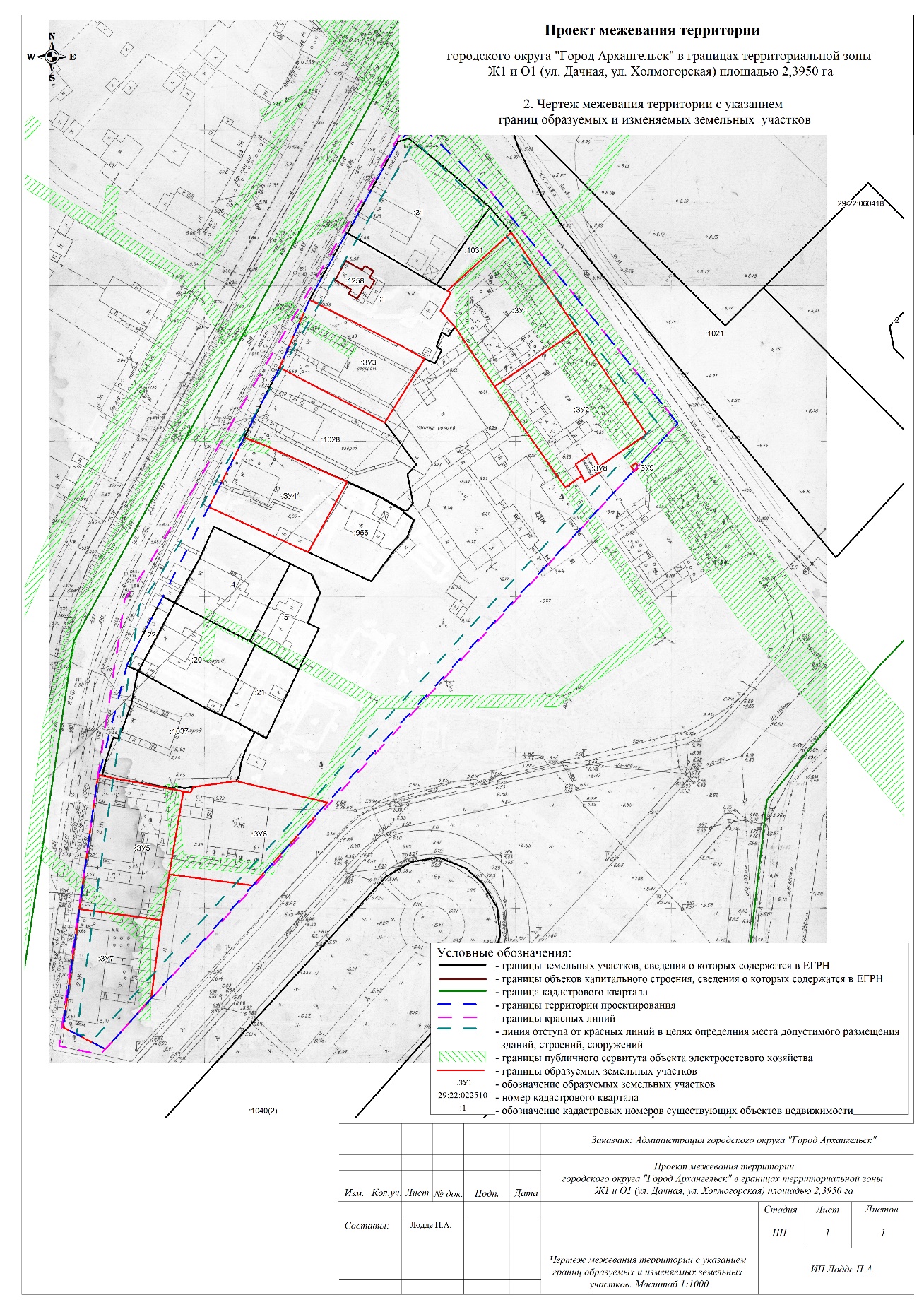 ________________УТВЕРЖДЕНпостановлением Главыгородского округа"Город Архангельск"от 12 февраля 2024 г. № 189Проектируемый земельный участок, обозначениеПроектная площадь, кв. мИсходные характеристики29:22:060418:ЗУ11 134Земли государственной собственности29:22:060418:ЗУ21 242Земли государственной собственности29:22:060418:ЗУ3959Земли государственной собственности29:22:060418:ЗУ4909Земли государственной собственности29:22:060418:ЗУ51 165Земли государственной собственности29:22:060418:ЗУ61 139Земли государственной собственности29:22:060418:ЗУ71 013Земли государственной собственности29:22:060418:ЗУ841Земли государственной собственности29:22:060418:ЗУ94Земли государственной собственностиПроектируемый земельный участок, обозначениеСистема координат МСК-29Система координат МСК-29Проектируемый земельный участок, обозначениеКоординатыКоординатыПроектируемый земельный участок, обозначениеXY29:22:060418:ЗУ1648698,98648668,49648649,33648668,00648673,03648678,92648679,51648698,982526312,572526334,922526309,092526295,612526290,792526293,882526292,712526312,5729:22:060418:ЗУ2648649,33648668,49648635,85648624,84648629,07648625,38648621,66648617,75648649,332526309,092526334,922526358,532526343,662526341,142526336,042526338,202526333,012526309,0929:22:060418:ЗУ3648674,83648661,45648657,36648636,40648652,79648674,832526248,582526278,272526286,292526274,292526239,792526248,5829:22:060418:ЗУ4648629,79648627,39648616,85648593,77648607,07648629,792526229,262526236,482526262,922526251,282526218,782526229,2629:22:060418:ЗУ5648516,47648519,61648518,65648516,02648515,43648488,65648473,79648476,34648516,472526186,092526186,762526192,562526210,202526214,092526210,512526208,532526182,082526186,0929:22:060418:ЗУ6648488,65648515,43648515,08648517,03648519,41648513,69648486,05648488,652526210,512526214,092526216,412526217,172526230,862526260,472526237,522526210,5129:22:060418:ЗУ7648476,34648473,79648448,69648431,69648438,17648476,342526182,082526208,532526206,312526192,212526178,322526182,0829:22:060418:ЗУ8648625,38648629,07648624,84648623,43648619,91648621,66648625,382526336,042526341,142526343,662526344,502526339,222526338,202526336,0429:22:060418:ЗУ9648625,32648626,47648624,94648623,83648625,322526353,912526355,482526356,592526355,012526353,91Проектируемый земельный участок, обозначениеПроектный вид разрешенного использования29:22:060418:ЗУ1Малоэтажная многоквартирная жилая застройка (2.1.1)29:22:060418:ЗУ2Малоэтажная многоквартирная жилая застройка (2.1.1)29:22:060418:ЗУ3Для индивидуального жилищного строительства (2.1)29:22:060418:ЗУ4Для индивидуального жилищного строительства (2.1)29:22:060418:ЗУ5Малоэтажная многоквартирная жилая застройка (2.1.1)29:22:060418:ЗУ6Малоэтажная многоквартирная жилая застройка (2.1.1)29:22:060418:ЗУ7Малоэтажная многоквартирная жилая застройка (2.1.1)29:22:060418:ЗУ8Коммунальное обслуживание (3.1)29:22:060418:ЗУ9Коммунальное обслуживание (3.1)Номер точкиСистема координат МСК-29Система координат МСК-29Номер точкиКоординатыКоординатыНомер точкиXY123456789101112131415161718191648639,75648708,34648711,93648732,83648726,77648696,80648696,94648674,83648652,79648629,79648577,72648555,19648519,53648516,96648505,93648486,89648438,17648431,69648513,67648639,752526368,392526308,522526305,392526281,412526275,092526259,972526259,702526248,582526239,792526229,262526205,062526194,392526186,772526186,222526185,062526183,162526178,322526192,212526260,492526368,39ПРИЛОЖЕНИЕ к проекту межевания территории городского округа "Город Архангельск" в границах территориальной зоны Ж1 и О1 (ул. Дачная, ул. Холмогорская) площадью 2,3950 га